Приложение № 1
к приказу Минэкономразвития России
от 23 апреля 2015 г. № 254(в ред. Приказа Минэкономразвития России от 25.09.2019 № 593)Форма извещения
о начале выполнения комплексных
кадастровых работИзвещение
о начале выполнения
комплексных кадастровых работКому *:  	11Адрес *:  	1объектов недвижимости, расположенных на территории: Жирновского муниципального района Волгоградской области, в границах кадастровых кварталов  34:07:080003, 34:07:020005,(указываются сведения о территории, в границах которой будут выполняться комплексные кадастровые работы 22)будут выполняться комплексные кадастровые работы в соответствии
с муниципальным контрактом № 0329200062224000603от 12.03.2024 г,(указываются наименование, дата, номер документа, на основании которого выполняются комплексные кадастровые работы)заключенным со стороны заказчика 33:  Администрация Жирновского муниципального района Волгоградской областипочтовый адрес: 403791, Волгоградская область, г. Жирновск, ул. Зои Космодемьянской, д. 1со стороны исполнителя 44:полное и (в случае, если имеется) сокращенное наименование юридического лица:
Общество с ограниченной ответственностью «ГЕОСИТИ»(если документ, на основании которого выполняются комплексные кадастровые работы, заключен с юридическим лицом)фамилия, имя, отчество (при наличии) кадастрового инженера 4 Калугина Юлия Игоревна;наименование саморегулируемой организации кадастровых инженеров, членом которой является кадастровый инженер: СРО Ассоциация «ОКИС»;уникальный регистрационный номер члена саморегулируемой организации кадастровых инженеров в реестре членов саморегулируемой организации кадастровых инженеров: 0364;дата внесения сведений о физическом лице в реестр членов саморегулируемой организации кадастровых инженеров: 26.01.2016;почтовый адрес: 630054, Новосибирская область, г. Новосибирск, ул. Титова, 29/1;адрес электронной почты: ooo_geocity@mail.ru;номер контактного телефона: 8(383) 209-05-21.фамилия, имя, отчество (при наличии) кадастрового инженера 4 Гордеева Анна Сергеевна;наименование саморегулируемой организации кадастровых инженеров, членом которой является кадастровый инженер: СРО Ассоциация «ОКИС»;уникальный регистрационный номер члена саморегулируемой организации кадастровых инженеров в реестре членов саморегулируемой организации кадастровых инженеров: 2405;дата внесения сведений о физическом лице в реестр членов саморегулируемой организации кадастровых инженеров: 18.05.2021;почтовый адрес: 630054, Новосибирская область, г. Новосибирск, ул. Титова, 29/1;адрес электронной почты: ooo_geocity@mail.ru;номер контактного телефона: 8(383) 209-05-21.фамилия, имя, отчество (при наличии) кадастрового инженера 4 Алексеева Валентина Геннадьевна;наименование саморегулируемой организации кадастровых инженеров, членом которой является кадастровый инженер: СРО Ассоциация «ОКИС»;уникальный регистрационный номер члена саморегулируемой организации кадастровых инженеров в реестре членов саморегулируемой организации кадастровых инженеров: 2365;дата внесения сведений о физическом лице в реестр членов саморегулируемой организации кадастровых инженеров: 27.10.2020;почтовый адрес: 630054, Новосибирская область, г. Новосибирск, ул. Титова, 29/1;адрес электронной почты: ooo_geocity@mail.ru;номер контактного телефона: 8(383) 209-05-21.фамилия, имя, отчество (при наличии) кадастрового инженера 4 Зорина Ульяна Владимировна;наименование саморегулируемой организации кадастровых инженеров, членом которой является кадастровый инженер: СРО Ассоциация «ОКИС»;уникальный регистрационный номер члена саморегулируемой организации кадастровых инженеров в реестре членов саморегулируемой организации кадастровых инженеров: 2366;дата внесения сведений о физическом лице в реестр членов саморегулируемой организации кадастровых инженеров: 27.10.2020;почтовый адрес: 630054, Новосибирская область, г. Новосибирск, ул. Титова, 29/1;адрес электронной почты: ooo_geocity@mail.ru;номер контактного телефона: 8(383) 209-05-21.2. Правообладатели объектов недвижимости, которые считаются в соответствии с частью 4 статьи 69 Федерального закона от 13 июля 2015 года № 218-ФЗ «О государственной регистрации недвижимости»55 ранее учтенными или сведения о которых в соответствии с частью 9 статьи 69 Федерального закона от 13 июля 2015 года № 218-ФЗ «О государственной регистрации недвижимости» могут быть внесены в Единый государственный реестр недвижимости как о ранее учтенных в случае отсутствия в Едином государственном реестре недвижимости сведений о таких объектах недвижимости, вправе предоставить указанному в пункте 1 извещения о начале выполнения комплексных кадастровых работ кадастровому инженеру – исполнителю комплексных кадастровых работ имеющиеся у них материалы и документы в отношении таких объектов недвижимости, а также заверенные в порядке, установленном частями 1 и 9 статьи 21 Федерального закона от 13 июля 2015 года № 218-ФЗ «О государственной регистрации недвижимости», копии документов, устанавливающих или подтверждающих права на указанные объекты недвижимости.3. Правообладатели объектов недвижимости – земельных участков, зданий, сооружений, объектов незавершенного строительства в течение тридцати рабочих дней со дня опубликования извещения о начале выполнения комплексных кадастровых работ (опубликовано *  	66) вправе предоставить кадастровому инженеру –исполнителю комплексных кадастровых работ, указанному в пункте 1 извещения о начале выполнения комплексных кадастровых работ, по указанному в пункте 2 извещения о начале выполнения комплексных кадастровых работ адресу сведения об адресе электронной почты и (или) почтовом адресе, по которым осуществляется связь с лицом, чье право на объект недвижимости зарегистрировано, а также лицом, в пользу которого зарегистрировано ограничение права и обременение объекта недвижимости (далее – контактный адрес правообладателя), для внесения в Единый государственный реестр недвижимости сведений о контактном адресе правообладателя и последующего надлежащего уведомления таких лиц о завершении подготовки проекта карты-плана территории по результатам комплексных кадастровых работ и о проведении заседания согласительной комиссии по вопросу согласования местоположения границ земельных участков.4. Правообладатели объектов недвижимости, расположенных на территории комплексных кадастровых работ, не вправе препятствовать выполнению комплексных кадастровых работ и обязаны обеспечить доступ к указанным объектам недвижимости исполнителю комплексных кадастровых работ в установленное графиком время.5. График выполнения комплексных кадастровых работ: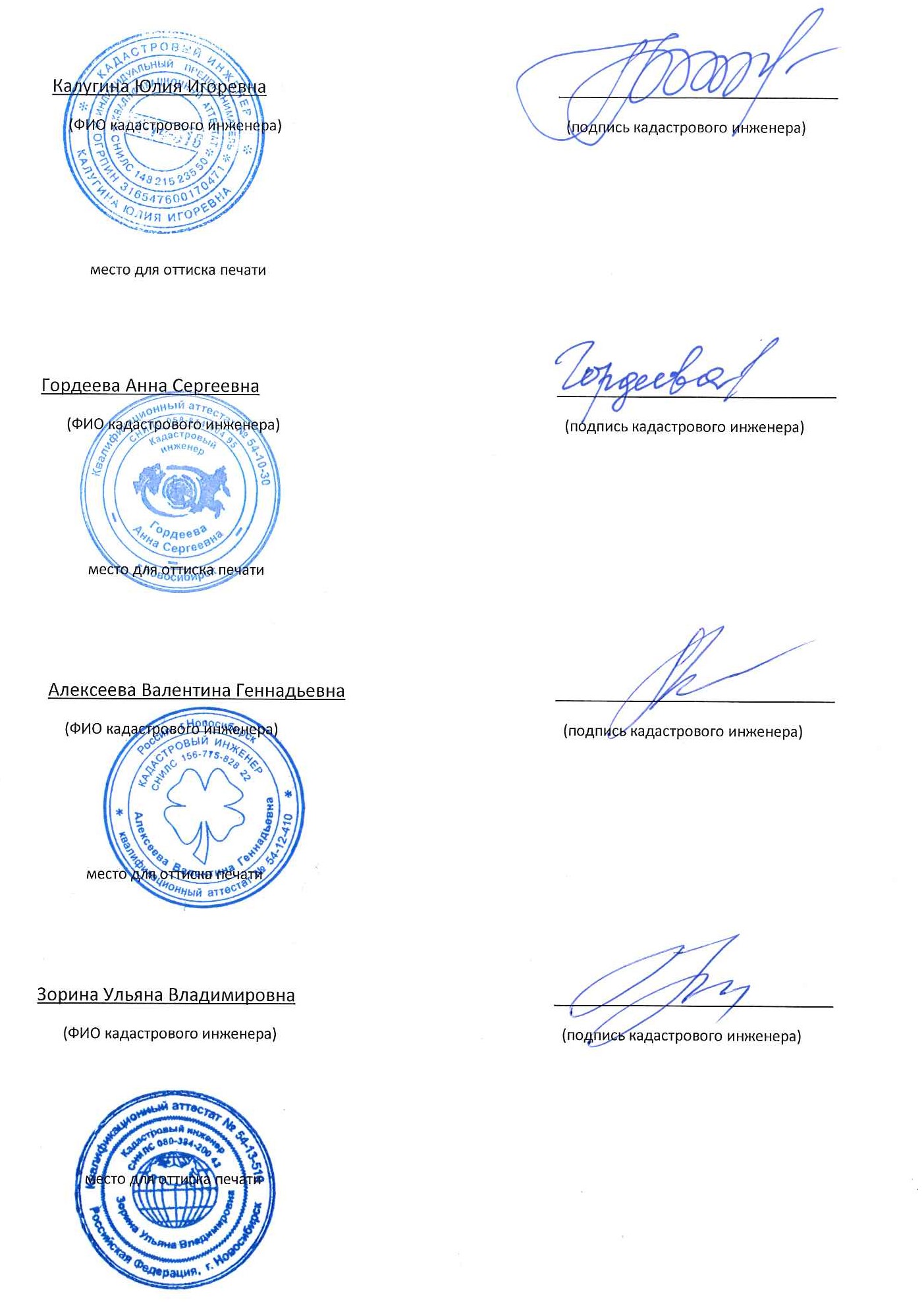 1. В период с«12»марта2024г. по «15»ноября2024г. в отношенииадрес электронной почты:ra_zhirn@volganet.ruномер контактного телефона:№
п/пМесто выполнения 7
комплексных кадастровых работВремя выполнения 7
комплексных кадастровых работ1Жирновский муниципальный район Волгоградской области, в границах кадастрового квартала 34:07:080003, с 12.03.2024 по 15.11.20242Жирновский муниципальный район Волгоградской области, в границах кадастрового квартала 34:07:020005с 12.03.2024 по 15.11.2024